Topic: Fraction ConceptsTopic: Fraction Concepts4In addition to score 3.0 performance, the student demonstrates in-depth inferences and applications that go beyond the goal.3Learning GoalStudents demonstrate they have the ability to:Understand a fraction 1/b as the quantity formed by 1 part when a while is partitioned into b equal parts. (3.NF.1)Understand a fraction a/b as the quantity formed by a parts of size 1/b. (3.NF.1)Understand a fraction as a number on the number line; represent fractions on a number line diagram.  (3.NF.2)Express whole numbers as fractions, and recognize fractions that are equivalent to whole numbers.  Examples:  Express 3 in the form of 3= 3/1; recognize that 6/1=6; locate 4/4 and 1 at the same point of a number line diagram. (3.NF.3c)2Students will recognize or recall specific vocabulary, such as:Divided, equal, fraction, number line, part, quantity, size, wholeStudents demonstrate they have developed the ability to:Describe zero to one on a number line as one whole.Partition shapes into parts with equal areas. Express the area of each part of a partitioned shapes as a unit fraction of the whole. (3.G.2)1Student’s performance reflects insufficient progress towards foundational skills and knowledge.Topic: Fraction ConceptsTopic: Fraction ConceptsTopic: Fraction ConceptsTopic: Fraction ConceptsLevel 3 Item Bank Level 3 Item Bank Level 3 Item Bank Level 3 Item Bank NF.2: What number is represented by the circle on the number line? 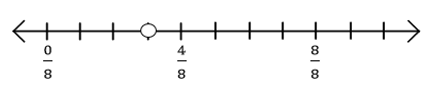 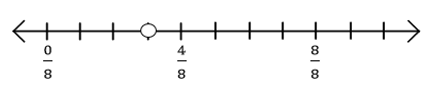 NF.2: Lucy rode her bike around the block 4 times for a total of 1 mile yesterday. Today she wants to ride her bike  of a mile. How many times will she need to ride her bike around the block?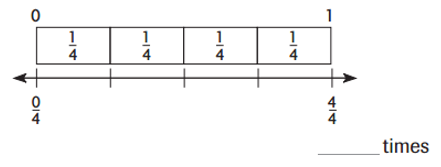 G.2: Divide the rectangle below into four equal parts. What fraction of the rectangle is one part?G.2: Divide the rectangle below into four equal parts. What fraction of the rectangle is one part?G.2: Divide each shape into the number of equal parts show. Then write the fraction that describes each part of the whole.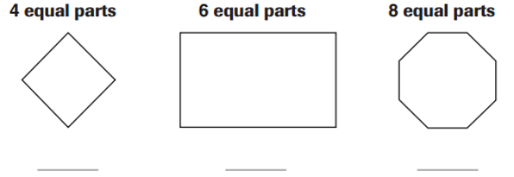 NF.3c: Write the value of n that makes the equation true.       1 =                     1 = NF.3c: Write the value of n that makes the equation true.       6 =                     3 = NF.3c: Write the value of n that makes the equation true.       6 =                     3 = Level 2 Item BankLevel 2 Item BankLevel 2 Item BankLevel 2 Item BankG.2: Divide each shape into the number of equal parts shown.G.2: Divide the rectangle below into four equal parts. G.2: Divide the rectangle below into four equal parts. NF.1: The shaded part of the model shows what part of the garden is planted with peas. What fraction names the shaded part? Explain how you know how to write the fraction.  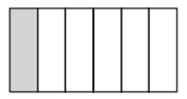 NF.1: Bailey shaded this model. 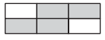 Select one number from each column to show the part of the model Bailey shaded. 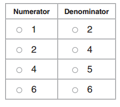 